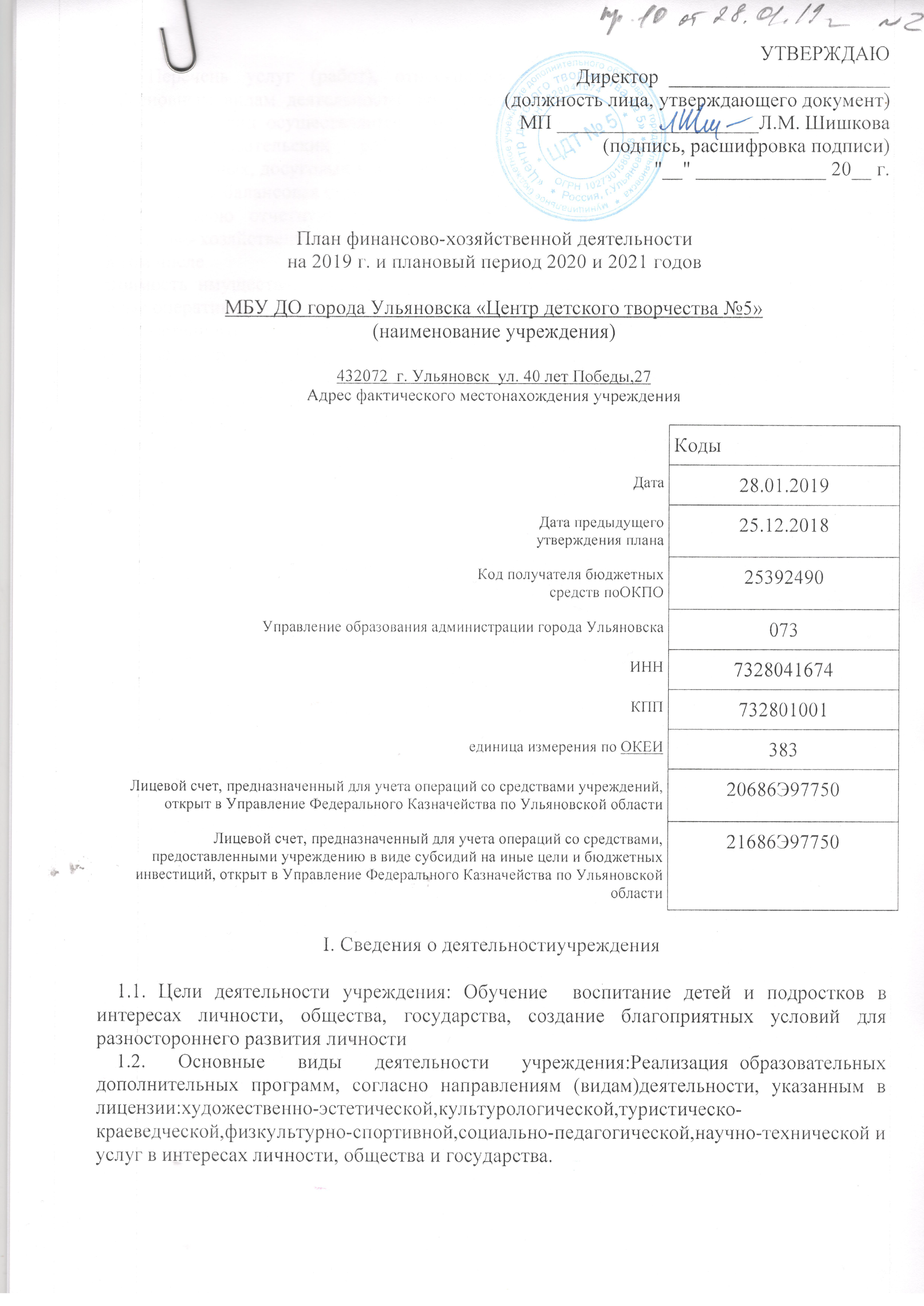 1.3.  Перечень  услуг  (работ),  относящихся  в  соответствии с уставомучреждения  к егоосновным  видам  деятельности,  предоставление  которых  для  физических  июридических лиц осуществляется в том числе за плату: осуществление  методических научно-исследовательских работ; проведение культурно-массовых, спортивных, оздоровительных, досуговых мероприятий с учащимися учреждения.    1.4.  Общая балансовая стоимость недвижимого муниципального имуществана   последнюю   отчетную   дату,  предшествующую  дате  составления  Планафинансово-хозяйственной  деятельности (далее – План):  80599012,27 в том числестоимость имущества,  закрепленного  собственником  имущества за учреждением на праве оперативного  управления  805990012,27приобретенного  учреждением  за счет  выделенных собственником имущества учреждения средств_61464105,78приобретенного  учреждением  за счет доходов, полученных от иной приносящейдоход  деятельности: 29481487,72    1.5. Общая  балансовая  стоимость  движимого муниципального имущества  напоследнюю отчетную дату, предшествующую дате составления Плана:  4294275,08 в том числебалансовая стоимость особо ценного движимого имущества:  6052306,15II. Показатели финансового состояния федеральногогосударственного учреждения (подразделения)на 01 января  2019 г.(последняя отчетная дата)111. Показатели по поступлениями выплатам учреждения на 01 января 2019 г.111. Показатели по поступлениями выплатам учреждения на  2020  г.111. Показатели по поступлениями выплатам учреждения на  2021  г.IV. Показатели выплат по расходамна закупку товаров, работ, услуг учрежденияна  01 января  2019г.У. Сведения о средствах, поступающихво временное распоряжение учрежденияна 01 января 2019 г.(очередной финансовый год)Справочная информацияРуководитель финансово-экономической службы   _____________/ С.А.Куколева(подпись)              (расшифровка подписи)Исполнитель   _____________/ С.А.Куколева(подпись)              (расшифровка подписиТел. 202871Расчеты (обоснования)к плану финансово-хозяйственной деятельностимуниципального учреждениясубсидии на финансовое обеспечение выполнения муниципального задания из бюджета субъекта Российской Федерации и местного бюджетаРасчеты (обоснования) выплат персоналу Код видов расходов   110 (111,112,119)Источник финансового обеспечения   городской бюджет            1.1. Расчеты (обоснования) расходов на оплату труда1.2. Расчеты (обоснования) выплат персоналу при направлении                         в служебные командировки           1.3. Расчеты (обоснования) выплат персоналу по уходу                                за ребенком       1.4. Расчеты (обоснования) страховых взносов на обязательное        страхование в Пенсионный фонд Российской Федерации, в Фонд        социального страхования Российской Федерации, в Федеральный                фонд обязательного медицинского страхования2. Расчет (обоснование) расходов на уплату налогов,                          сборов и иных платежейКод видов расходов  851, 852Источник финансового обеспечения  городской бюджет3. Расчет (обоснование) расходов на закупку товаров, работ, услугКод видов расходов 244Источник финансового обеспечения городской бюджет5.1. Расчет (обоснование) расходов на оплату услуг связи4. Расчет (обоснование) расходов на оплату коммунальных услуг5. Расчет (обоснование) расходов на оплату работ, услуг                          по содержанию имущества6. Расчет (обоснование) расходов на оплату прочих работ, услугРасчеты (обоснования)к плану финансово-хозяйственной деятельностимуниципального учрежденияПоступления от оказания услуг (выполнения работ) на платной основе и от иной приносящей доход деятельности          1. Расчеты (обоснования) выплат персоналу Код видов расходов   110 (111,119)Источник финансового обеспечения   приносящая  доход  деятельность  1.1. Расчеты (обоснования) расходов на оплату труда  1.2. Расчеты (обоснования) страховых взносов на обязательное        страхование в Пенсионный фонд Российской Федерации, в Фонд        социального страхования Российской Федерации, в Федеральный                фонд обязательного медицинского страхования2. Расчет (обоснование) расходов на оплату коммунальных услуг3. Расчет (обоснование) расходов на оплату работ, услуг                          по содержанию имущества4. Расчет (обоснование) прочих расходов(кроме расходов на закупку товаров, работ, услуг)5. Расчет (обоснование) расходов на приобретение основных                       средств6. Расчет (обоснование) расходов на приобретение материальных запасов7. Расчет (обоснование) расходов на оплату услуг связи8.  Расчет (обоснование) расходов на уплату налогов,                          сборов и иных платежейсубсидии, предоставляемые в соответствии с абзацем вторым пункта 1 статьи 78.1 Бюджетного кодекса Российской Федерации9. Расчет (обоснование) расходов на закупку товаров, работ, услугКод видов расходов 244Источник финансового обеспечения городской бюджет9.1. Расчет (обоснование) расходов на оплату работ, услуг                          по содержанию имущества9.2. Расчет (обоснование) расходов на оплату прочих работ, услугКод видов расходов 244Источник финансового обеспечения городской бюджет9.3. Расчет (обоснование) расходов на оплату прочих работ, услугКод видов расходов 244Источник финансового обеспечения областной бюджетКод видов расходов  851, 852Источник финансового обеспечения  городской бюджетN п/пНаименование показателяСумма, рублей123Нефинансовые активы, всего:90945593,50из них:недвижимое имущество, всего:80599012,27в том числе: остаточная стоимость47213553,75особо ценное движимое имущество, всего:6052306,15в том числе: остаточная стоимость3552624,44Финансовые активы, всего:563196,13из них:денежные средства учреждения, всего563196,13из них:денежные средства учреждения на счетах563196,13иные финансовые инструментыДебиторская задолженность, всего:из них:дебиторская задолженность по доходамдебиторская задолженность по расходаминая дебиторская задолженностьОбязательства, всего:из них:долговые обязательствакредиторская задолженность, всего:16615,00из них:кредиторская задолженность за счет субсидии на финансовое обеспечение выполнения муниципального задания16615,00кредиторская задолженность за счет поступлений от оказания услуг (выполнения работ) на платной основе и от иной приносящей доход деятельностив том числе:просроченная кредиторская задолженностьНаименование показателяКод строкиКод по бюджетной классификации Российской ФедерацииОбъем финансового обеспечения, руб. с точностью до двух знаков после запятой – 0,00)Объем финансового обеспечения, руб. с точностью до двух знаков после запятой – 0,00)Объем финансового обеспечения, руб. с точностью до двух знаков после запятой – 0,00)Объем финансового обеспечения, руб. с точностью до двух знаков после запятой – 0,00)Объем финансового обеспечения, руб. с точностью до двух знаков после запятой – 0,00)Объем финансового обеспечения, руб. с точностью до двух знаков после запятой – 0,00)Наименование показателяКод строкиКод по бюджетной классификации Российской Федерациивсегов том числев том числев том числев том числев том числеНаименование показателяКод строкиКод по бюджетной классификации Российской Федерациивсегосубсидии на финансовое обеспечение выполнения муниципального задания из бюджета субъекта Российской Федерации и местного бюджетасубсидии, предоставляемые в соответствии с абзацем вторым пункта 1 статьи 78.1 Бюджетного кодекса Российской Федерациисубсидии на осуществление капитальных вложенийПоступления от оказания услуг (выполнения работ)на платной основе и от иной приносящей доход деятельностиПоступления от оказания услуг (выполнения работ)на платной основе и от иной приносящей доход деятельностиНаименование показателяКод строкиКод по бюджетной классификации Российской Федерациивсегосубсидии на финансовое обеспечение выполнения муниципального задания из бюджета субъекта Российской Федерации и местного бюджетасубсидии, предоставляемые в соответствии с абзацем вторым пункта 1 статьи 78.1 Бюджетного кодекса Российской Федерациисубсидии на осуществление капитальных вложенийвсегоиз них гранты1234567910Остаток средств на начало года100ХВозврат неиспользованных остатков субсидий прошлых лет в доход бюджета ( - )200180ХХХВозврат остатка субсидии на выполнение муниципального задания в объеме, соответствующем недостигнутым показателям муниципального задания ( - )300130ХХХХПоступления от доходов, всего:400X50771315,0041664200,00997015,008110100,00в том числе:доходы от собственности410120200000,00XXX200000,00Xдоходы от оказания услуг, работ42013049574300,0041664200,00XX7910100,00доходы от штрафов, пеней, иных сумм принудительного изъятия430140XXXXбезвозмездные поступления 440180XXXXиные субсидии, предоставленные из бюджета450180997015,00X997015,00XXпрочие доходы460180XXXВыплаты по расходам, всего:500X50771315,0041664200,00997015,008110100,00в том числе на: выплаты персоналу всего:51011030712500,0029467000,001245500,00из них:фонд оплаты труда51111130711500,0029466000,001245500,00      иные выплаты персоналу        учреждений, за исключением фонда оплаты труда                                              5121121000,001000,00     взносы по обязательному социальному страхованию на выплаты по оплате труда работников и иные выплаты работникам учреждений     5131199274800,008898700,00376100,00социальные и иные выплаты населению, всего520320из них:       приобретение товаров, работ, услуг в пользу граждан в целях их социального обеспечения521323       премии, гранты522350       иные выплаты населению523360уплату налогов, сборов и иных платежей, всего530850133015,0052900,0016615,0063500,00из них:налог на имущество и земельный налог53185166615,0050000,0016615,00уплата прочих налогов, сборов и иных платежей5328522900,002900,00уплата иных платежей53085363500,0063500,00расходы на закупку товаров, работ, услуг, всего540X10651000,003245600,00980400,006425000,00из них:услуги связи541244124700,0094400,0030300,00транспортные услуги542244коммунальные услуги5432444063000,002867500,001195500,00арендная плата за пользование имуществом544244работы, услуги по содержанию имущества5452442129100,00170500,00925000,001033600,00прочие работы, услуги5462442902400,00113200,0055400,002733800,00прочие расходы547244увеличение стоимости основных средств548244688600,00688600,00увеличение стоимости нематериальных активов549244увеличение стоимости материальных запасов550244743200,00743200,00Остаток средств на конец года600XНаименование показателяКод строкиКод по бюджетной классификации Российской ФедерацииОбъем финансового обеспечения, руб. с точностью до двух знаков после запятой – 0,00)Объем финансового обеспечения, руб. с точностью до двух знаков после запятой – 0,00)Объем финансового обеспечения, руб. с точностью до двух знаков после запятой – 0,00)Объем финансового обеспечения, руб. с точностью до двух знаков после запятой – 0,00)Объем финансового обеспечения, руб. с точностью до двух знаков после запятой – 0,00)Объем финансового обеспечения, руб. с точностью до двух знаков после запятой – 0,00)Наименование показателяКод строкиКод по бюджетной классификации Российской Федерациивсегов том числев том числев том числев том числев том числеНаименование показателяКод строкиКод по бюджетной классификации Российской Федерациивсегосубсидии на финансовое обеспечение выполнения муниципального задания из бюджета субъекта Российской Федерации и местного бюджетасубсидии, предоставляемые в соответствии с абзацем вторым пункта 1 статьи 78.1 Бюджетного кодекса Российской Федерациисубсидии на осуществление капитальных вложенийПоступления от оказания услуг (выполнения работ)на платной основе и от иной приносящей доход деятельностиПоступления от оказания услуг (выполнения работ)на платной основе и от иной приносящей доход деятельностиНаименование показателяКод строкиКод по бюджетной классификации Российской Федерациивсегосубсидии на финансовое обеспечение выполнения муниципального задания из бюджета субъекта Российской Федерации и местного бюджетасубсидии, предоставляемые в соответствии с абзацем вторым пункта 1 статьи 78.1 Бюджетного кодекса Российской Федерациисубсидии на осуществление капитальных вложенийвсегоиз них гранты1234567910Остаток средств на начало года100ХВозврат неиспользованных остатков субсидий прошлых лет в доход бюджета ( - )200180ХХХВозврат остатка субсидии на выполнение муниципального задания в объеме, соответствующем недостигнутым показателям муниципального задания ( - )300130ХХХХПоступления от доходов, всего:400X42581100,0040844500,001736600,00в том числе:доходы от собственности410120XXXXдоходы от оказания услуг, работ42013040844500,0040844500,00XXдоходы от штрафов, пеней, иных сумм принудительного изъятия430140XXXXбезвозмездные поступления 440180XXXXиные субсидии, предоставленные из бюджета4501801736600,00X1736600,00Xпрочие доходы460180XXXВыплаты по расходам, всего:500X42581100,0040844500,001736600,00в том числе на: выплаты персоналу всего:51011028982200,0028982200,00из них:фонд оплаты труда51111128981600,0028981600,00      иные выплаты персоналу        учреждений, за исключением фонда оплаты труда                                              512112600,00600,00     взносы по обязательному социальному страхованию на выплаты по оплате труда работников и иные выплаты работникам учреждений     5131198752400,008752400,00социальные и иные выплаты населению, всего520320из них:       приобретение товаров, работ, услуг в пользу граждан в целях их социального обеспечения521323       премии, гранты522350       иные выплаты населению523360уплату налогов, сборов и иных платежей, всего53085069500,0069500,00из них:налог на имущество и земельный налог53185169500,0069500,00уплата прочих налогов, сборов и иных платежей532852уплата иных платежей530853расходы на закупку товаров, работ, услуг, всего540X3040400,003040400,001736600,00из них:услуги связи54124494400,0094400,00транспортные услуги542244коммунальные услуги5432442716700,002716700,00арендная плата за пользование имуществом544244работы, услуги по содержанию имущества5452441785700,00140600,001645100,00прочие работы, услуги546244180200,0088700,0091500,00прочие расходы547244увеличение стоимости основных средств548244увеличение стоимости нематериальных активов549244увеличение стоимости материальных запасов550244Остаток средств на конец года600XНаименование показателяКод строкиКод по бюджетной классификации Российской ФедерацииОбъем финансового обеспечения, руб. с точностью до двух знаков после запятой – 0,00)Объем финансового обеспечения, руб. с точностью до двух знаков после запятой – 0,00)Объем финансового обеспечения, руб. с точностью до двух знаков после запятой – 0,00)Объем финансового обеспечения, руб. с точностью до двух знаков после запятой – 0,00)Объем финансового обеспечения, руб. с точностью до двух знаков после запятой – 0,00)Объем финансового обеспечения, руб. с точностью до двух знаков после запятой – 0,00)Наименование показателяКод строкиКод по бюджетной классификации Российской Федерациивсегов том числев том числев том числев том числев том числеНаименование показателяКод строкиКод по бюджетной классификации Российской Федерациивсегосубсидии на финансовое обеспечение выполнения муниципального задания из бюджета субъекта Российской Федерации и местного бюджетасубсидии, предоставляемые в соответствии с абзацем вторым пункта 1 статьи 78.1 Бюджетного кодекса Российской Федерациисубсидии на осуществление капитальных вложенийПоступления от оказания услуг (выполнения работ)на платной основе и от иной приносящей доход деятельностиПоступления от оказания услуг (выполнения работ)на платной основе и от иной приносящей доход деятельностиНаименование показателяКод строкиКод по бюджетной классификации Российской Федерациивсегосубсидии на финансовое обеспечение выполнения муниципального задания из бюджета субъекта Российской Федерации и местного бюджетасубсидии, предоставляемые в соответствии с абзацем вторым пункта 1 статьи 78.1 Бюджетного кодекса Российской Федерациисубсидии на осуществление капитальных вложенийвсегоиз них гранты1234567910Остаток средств на начало года100ХВозврат неиспользованных остатков субсидий прошлых лет в доход бюджета ( - )200180ХХХВозврат остатка субсидии на выполнение муниципального задания в объеме, соответствующем недостигнутым показателям муниципального задания ( - )300130ХХХХПоступления от доходов, всего:400X42761800,0042671800,0090000,00в том числе:доходы от собственности410120XXXXдоходы от оказания услуг, работ42013042761800,0042671800,00XXдоходы от штрафов, пеней, иных сумм принудительного изъятия430140XXXXбезвозмездные поступления 440180XXXXиные субсидии, предоставленные из бюджета45018090000,00X90000,00Xпрочие доходы460180XXXВыплаты по расходам, всего:500X42761800,0042671800,0090000,00в том числе на: выплаты персоналу всего:51011030363200,0030363200,00из них:фонд оплаты труда51111130363200,0030363200,00      иные выплаты персоналу        учреждений, за исключением фонда оплаты труда                                              512112600,00600,00     взносы по обязательному социальному страхованию на выплаты по оплате труда работников и иные выплаты работникам учреждений     5131199169500,009169500,00социальные и иные выплаты населению, всего520320из них:       приобретение товаров, работ, услуг в пользу граждан в целях их социального обеспечения521323       премии, гранты522350       иные выплаты населению523360уплату налогов, сборов и иных платежей, всего53085069500,0069500,00из них:налог на имущество и земельный налог53185169500,0069500,00уплата прочих налогов, сборов и иных платежей532852уплата иных платежей530853расходы на закупку товаров, работ, услуг, всего540X3159600,003069600,0090000,00из них:услуги связи54124494400,0094400,00транспортные услуги542244коммунальные услуги5432442766200,002766200,00арендная плата за пользование имуществом544244работы, услуги по содержанию имущества545244140600,00140600,00прочие работы, услуги546244158400,0068400,0090000,00прочие расходы547244увеличение стоимости основных средств548244увеличение стоимости нематериальных активов549244увеличение стоимости материальных запасов550244Остаток средств на конец года600XНаименование показателяКод строкиГод начала закупкиСумма выплат по расходам на закупку товаров, работ и услуг, руб. (с точностью до двух знаков после запятой - 0,00Сумма выплат по расходам на закупку товаров, работ и услуг, руб. (с точностью до двух знаков после запятой - 0,00Сумма выплат по расходам на закупку товаров, работ и услуг, руб. (с точностью до двух знаков после запятой - 0,00Сумма выплат по расходам на закупку товаров, работ и услуг, руб. (с точностью до двух знаков после запятой - 0,00Сумма выплат по расходам на закупку товаров, работ и услуг, руб. (с точностью до двух знаков после запятой - 0,00Сумма выплат по расходам на закупку товаров, работ и услуг, руб. (с точностью до двух знаков после запятой - 0,00Сумма выплат по расходам на закупку товаров, работ и услуг, руб. (с точностью до двух знаков после запятой - 0,00Сумма выплат по расходам на закупку товаров, работ и услуг, руб. (с точностью до двух знаков после запятой - 0,00Сумма выплат по расходам на закупку товаров, работ и услуг, руб. (с точностью до двух знаков после запятой - 0,00Наименование показателяКод строкиГод начала закупкивсего на закупкивсего на закупкивсего на закупкив том числе:в том числе:в том числе:в том числе:в том числе:в том числе:Наименование показателяКод строкиГод начала закупкивсего на закупкивсего на закупкивсего на закупкив соответствии с Федеральным законом от 5 апреля 2013 г. N 44-ФЗ "О контрактной системе в сфере закупок товаров, работ, услуг для обеспечения государственных и муниципальных нужд"в соответствии с Федеральным законом от 5 апреля 2013 г. N 44-ФЗ "О контрактной системе в сфере закупок товаров, работ, услуг для обеспечения государственных и муниципальных нужд"в соответствии с Федеральным законом от 5 апреля 2013 г. N 44-ФЗ "О контрактной системе в сфере закупок товаров, работ, услуг для обеспечения государственных и муниципальных нужд"в соответствии с Федеральным законом от 18 июля 2011 г. N 223-ФЗ "О закупках товаров, работ, услуг отдельными видами юридических лиц"в соответствии с Федеральным законом от 18 июля 2011 г. N 223-ФЗ "О закупках товаров, работ, услуг отдельными видами юридических лиц"в соответствии с Федеральным законом от 18 июля 2011 г. N 223-ФЗ "О закупках товаров, работ, услуг отдельными видами юридических лиц"Наименование показателяКод строкиГод начала закупкина 2019 г. очередной финансовый годна 2020 г. 1-ый год планового периодана 2021 г. 2-ой год планового периодана 2019 г. очередной финансовый годна 2020 г. 1-ый год планового периодана 2021 г. 2-ой год планового периодана 2019г. очередной финансовый годна 2020 г. 1-ый год планового периодана 2021 г. 2-ый год планового периода123456789101112Выплаты по расходам на закупку товаров, работ, услуг всего:0001X10651000,004777000,003159600,004226000,004777000,003159600,006425000,00в том числе: на оплату контрактов заключенных до начала очередного финансового года:1001Xна закупку товаров работ, услуг по году начала закупки:2001201910651000,004777000,003159600,004226000,004777000,003159600,006425000,00Наименование показателяКод строкиСумма (руб., с точностью до двух знаков после запятой - 0,00)123Остаток средств на начало года010Остаток средств на конец года020Поступление030Выбытие040Наименование показателяКод строкиСумма (руб., с точностью до двух знаков после запятой - 0,00)123Объем публичных обязательств, всего:010Объем бюджетных инвестиций (в части переданных полномочий администрации города Ульяновска  в соответствии с Бюджетным кодексом Российской Федерации), всего:020Объем средств, поступивших во временное распоряжение, всего:030№ п/пДолжность, группа должностейУстановленная численность, единицСреднемесячный размер оплаты труда на одного работника, руб.Среднемесячный размер оплаты труда на одного работника, руб.Среднемесячный размер оплаты труда на одного работника, руб.Среднемесячный размер оплаты труда на одного работника, руб.Ежемесячная надбавка к должностному окладу, %Фонд оплаты труда в год, руб. (гр.3хгр.4х(1+гр.8/100)х12)№ п/пДолжность, группа должностейУстановленная численность, единицВсегов том числев том числев том числеЕжемесячная надбавка к должностному окладу, %Фонд оплаты труда в год, руб. (гр.3хгр.4х(1+гр.8/100)х12)№ п/пДолжность, группа должностейУстановленная численность, единицВсегопо должностному окладупо выплатам компенсационного характерапо выплатам стимулирующего характераЕжемесячная надбавка к должностному окладу, %Фонд оплаты труда в год, руб. (гр.3хгр.4х(1+гр.8/100)х12)1234567891руководители учреждений152 729,0028713,6320 673,00206327482заместитель директора по УВР233 000,0020099,5412 900,467920003заместитель директора по АХР134 000,0020099,5413 900,464080004главный бухгалтер134 000,0020099,5413 900,464080005руководитель структурногоподразд.522 000,00868213 318,0011880006педагогические работники 105,316 625,1012278,124 346,98211071727учебно-вспомогательный персонал9,510 000,004994,415 005,5911400008обслуживающий персонал (ОП)2811280,004612,006668,003790080Итого:Итого:152,80х х29466000N п/пНаименование расходовСредний размер выплаты на одного работника в день, руб.Количество работников, чел.Количество днейСумма, руб. (гр. 3 x гр. 4 x гр. 5)123456Итого:xxxN п/пНаименование расходовЧисленность работников, получающих пособиеКоличество выплат в год на одного работникаРазмер выплаты (пособия) в месяц, руб.Сумма, руб. (гр. 3 x гр. 4 x гр. 5)123456 1Пособие по уходу за ребенком до 3-х лет1,51250,001000,00Итого:xxx1000,00N п/пНаименование государственного внебюджетного фондаРазмер базы для начисления страховых взносов, руб.Сумма взноса, руб.12341Страховые взносы в Пенсионный фонд Российской Федерации, всегоx6482520,001.1.в том числе:по ставке 22,0%29005095,006482520,001.2по ставке 10,0%1.3с применением пониженных тарифов в Пенсионный  фонд Российской Федерации для отдельных категорий плательщиков2Страховые взносы в Фонд социального страхования Российской Федерации, всегоx913414,002.1.в том числе:обязательное социальное страхование на случай временной нетрудоспособности и в связи с материнством по ставке 2,9%29005095,00854514,002.2.с применением ставки взносов в Фонд социального страхования Российской Федерации по ставке 0,0%2.3.обязательное социальное страхование от несчастных случаев на производстве и профессиональных заболеваний по ставке 0,2%29005095,0058900,003Страховые взносы в Федеральный фонд обязательного медицинского страхования, всего (по ставке 5,1%)29005095,001502766,00Итого:x8898700,00N п/пНаименование расходовНалоговая база, руб.Ставка налога, %Сумма исчисленного налога, подлежащего уплате, руб. (гр. 3 x гр. 4 / 100)123451Земельный налог4440000,001,550000,002Транспортный налог2900,00Итого:x52900,00N п/пНаименование расходовКоличество номеровКоличество платежей в годСтоимость за единицу, руб.Сумма, руб. (гр. 3 x гр. 4 x гр. 5)1234561телефон412479,1623000,002интернет612991,6771400,00Итого:xxx94400,00N п/пНаименование показателяРазмер потребления ресурсовТариф (с учетом НДС), руб.Индексация, %Сумма, руб. (гр. 4 x гр. 5 x гр. 6)1245671Тепловая энергия 781,661742,441362000,002	Водоснабжение2322,6924,1156000,003Электроэнергия209248,16,651391500,004Вывоз ТБО  58000,00Итого:хх2867500,00N п/пНаименование расходовОбъектКоличество работ (услуг)Стоимость работ (услуг), руб.123451Обслуживание тревожной кнопки(2шт.)2126300,002Дезинсекция, дератизация (4,835кв.м, *3,10)2415000,003Обслуживание приборов учета тепла (2шт.)2729800,004Обслуживание АПС (2шт.)21259400,005То передающ.оборуд.сист.пожарного мониторинга2160000,00		Итого:170500,00N п/пНаименование расходовКоличество договоровСтоимость услуги, руб.12341Услуги по мед. осмотру сотрудник. (90чел*583,33 руб.)152500,002Услуги по срабатыванию тревожной сигнализации (12*2 здан.)160700,00Итого:х    113200,00№ п/пДолжность, группа должностейУстановленная численность, единицСреднемесячный размер оплаты труда на одного работника, руб.Среднемесячный размер оплаты труда на одного работника, руб.Среднемесячный размер оплаты труда на одного работника, руб.Среднемесячный размер оплаты труда на одного работника, руб.Ежемесячная надбавка к должностному окладу, %Фонд оплаты труда в год, руб. (гр.3хгр.4х(1+гр.8/100)х12)№ п/пДолжность, группа должностейУстановленная численность, единицВсегов том числев том числев том числеЕжемесячная надбавка к должностному окладу, %Фонд оплаты труда в год, руб. (гр.3хгр.4х(1+гр.8/100)х12)№ п/пДолжность, группа должностейУстановленная численность, единицВсегопо должностному окладупо выплатам компенсационного характерапо выплатам стимулирующего характераЕжемесячная надбавка к должностному окладу, %Фонд оплаты труда в год, руб. (гр.3хгр.4х(1+гр.8/100)х12)1234567891руководители учреждений12082,802082,820828,002руководитель структурного подразд.1868,20868,208682,003педагогические работники102132,402132,40213240,004учебно-вспомогательный персонал1725,00725,007250,00Итого:Итого:15,0хххх250000,00№ п/пДолжность, группа должностейУстановленная численность, единицСреднемесячный размер оплаты труда на одного работника, руб.Среднемесячный размер оплаты труда на одного работника, руб.Среднемесячный размер оплаты труда на одного работника, руб.Среднемесячный размер оплаты труда на одного работника, руб.Ежемесячная надбавка к должностному окладу, %Фонд оплаты труда в год, руб. (гр.3хгр.4х(1+гр.8/100)х3)№ п/пДолжность, группа должностейУстановленная численность, единицВсегов том числев том числев том числеЕжемесячная надбавка к должностному окладу, %Фонд оплаты труда в год, руб. (гр.3хгр.4х(1+гр.8/100)х3)№ п/пДолжность, группа должностейУстановленная численность, единицВсегопо должностному окладупо выплатам компенсационного характерапо выплатам стимулирующего характераЕжемесячная надбавка к должностному окладу, %Фонд оплаты труда в год, руб. (гр.3хгр.4х(1+гр.8/100)х3)1234567891педагогические персонал ДОЛ "Орлёнок"11,015258,126756,628501,50503518,092учебно-вспомогательный персонал ДОЛ "Орлёнок"7,010536,285902,114631,17221261,913обслуживающий персонал ДОЛ "Орлёнок"8,01128046126668270720,00Итого:Итого:26,0хххх995500,00N п/пНаименование государственного внебюджетного фондаРазмер базы для начисления страховых взносов, руб.Сумма взноса, руб.12341Страховые взносы в Пенсионный фонд Российской Федерации, всегоx274010,001.1.в том числе:по ставке 22,0%1002000,00274010,001.2по ставке 10,0%1.3с применением пониженных тарифов в Пенсионный  фонд Российской Федерации для отдельных категорий плательщиков2Страховые взносы в Фонд социального страхования Российской Федерации, всегоx38569,502.1.в том числе:обязательное социальное страхование на случай временной нетрудоспособности и в связи с материнством по ставке 2,9%1002000,0036119,502.2.с применением ставки взносов в Фонд социального страхования Российской Федерации по ставке 0,0%2.3.обязательное социальное страхование от несчастных случаев на производстве и профессиональных заболеваний по ставке 0,2%1002000,002450,003Страховые взносы в Федеральный фонд обязательного медицинского страхования, всего (по ставке 5,1%)1002000,0063520,50Итого:x376100,00N п/пНаименование показателяРазмер потребления ресурсовТариф (с учетом НДС), руб.Индексация, %Сумма, руб. (гр. 4 x гр. 5 x гр. 6)1245671Тепловая энергия (Гк)286,951742,44500000,002	Водоснабжение (куб.м.)3940,2724,1195000,003Электроэнергия (кВт)15037,56,65500000,004Вывоз ЖБО  (лагерь)323500,0070500,005Вывоз ТБО 30000,00Итого:хх1195500,00N п/пНаименование расходовОбъектКоличество работ (услуг)Стоимость работ (услуг), руб.123451Аварийное  обслуживание систем водоснабжения и канализации225005000,002Противопожарные мероприятия                 (обслуж. пожарных  кранов)2815000,003Тех. обслуживание  пожарной сигнализации12000,004Стирка и обработка мягкого инвентаря150000,005Заправка огнетушителей15000,006ТО трансформаторной  подстанции1119000,007Дератизация, дезинсекция100000,008ТО холод. технолог. оборуд. и систем вентиляции35000,009Ремонт автомобиля1430000,0010Ремонтные работы (корпуса, мед. пункт, кухня и т.д)6500000,0011Тех. обслуживание мед. оборудования143900,0012Прочие расходы148700,00		Итого:1033600,00N п/пНаименование расходовРазмер одной выплаты, руб.Количество выплат в годСтоимость работ (услуг), руб.123451Программное обеспечение компьютерной техники500,0021000,002Изготовление бланочной продукции3000,0026000,003Обслуживание АПС, видеонаблюдения, системы оповещения о пожаре16666,00350000,004Услуги по охране (пропускной  режим)83333,333250000,005Мед. осмотр  (30чел.*1000 руб.)1000,00130000,006Лабораторный. анализ сотрудников лагеря  (15*300 руб.)300145000,007Страхование детей34,7228810000,008Метеорологические услуги2100,0036300,009Услуги по организации досуга детей2000,0036000,0010Обслуживание оборудования водоснабжения «деферрум» в столовой3666,00311000,0011Анализ воды2500,0012500,0012Услуги по минерализованию  участка12000,00112000,0013Лабораторные исследования и инструментальные .измерения4000,0014000,0014Проект освоения лесов100000,001100000,0015Услуги по организации питания733333,3332200000,00		Итого:2733800,00N п/пНаименование расходовКоличествоСредняя стоимость, руб.Сумма, руб. (гр. 2 x гр. 3)12341Компьютер в сборе160000,0060000,002Мебель для учебного процесса (к-т)504840,00242000,003Приобретение кроватей для лагеря353902,00136600,004Приобретение оборудования для кухни550000,00250000,00Итого:x688600,00N п/пНаименование расходовКоличествоСредняя стоимость, руб.Сумма, руб. (гр. 2 x гр. 3)12341Бумага для принтера1000200,00200000,002Моющие, чистящие средства150200,0030000,003Наградная атрибутика200515,00103000,004Краска для стен здания и кабинетов6043025800,005Канцтовары50400,00100000,006Материалы для противопожарных мероприятий10500,005000,007Сантехнические материалы518409200,008Лекарственные средства200150,0030000,009Строительные  материалы105020,0050200,0010Материальные запасы однократного применения (питьевая вода, туалетная бумага, пластиковые стаканчики)1500100,00150000,0011ГСМ8348,0040000,00Итого:x743200,00N п/пНаименование расходовКоличество номеровКоличество платежей в годСтоимость за единицу, руб.Сумма, руб. (гр. 3 x гр. 4 x гр. 5)1234561Телефон, интернет235050,0030300,00Итого:xxx30300,00N п/пНаименование расходовНалоговая база, руб.Ставка налога, %Сумма исчисленного налога, подлежащего уплате, руб. (гр. 3 x гр. 4 / 100)123451Водный  налог2500,002Экологический налог61000,00Итого:x63500,00N п/пНаименование расходовОбъектКоличество работ (услуг)Стоимость работ (услуг), руб.123451Ремонт  помещений 11827000,00		Итого:827000,00N п/пНаименование расходовКоличество договоровСтоимость услуги, руб.12341Противопожарные мероприятия168000,002Промывка и  опрессовка230000,00Итого:х98000,00N п/пНаименование расходовКоличество договоровСтоимость услуги, руб.12341Курсы  переподготовки педагогических работников (12чел*4380 руб.)1255400,00Итого:х55400,00N п/пНаименование расходовНалоговая база, руб.Ставка налога, %Сумма исчисленного налога, подлежащего уплате, руб. (гр. 3 x гр. 4 / 100)123451Земельный налог  за 4 кв.2018г.4440000,001,516615,00Итого:x16615,00